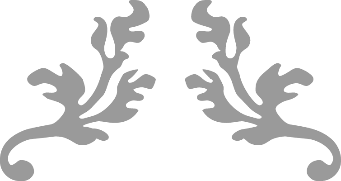 3RD GRADE WORKBOOK Supplemental Homeschool WorkbookCalibrated to the California Achievement Testing standardsby: Jbucker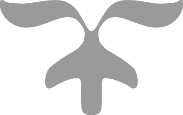 3rd Grade Day 1 CapitalizationWhich word needs to be capitalized in the following sentence:Sally and i want to go to the gym.3rd Grade Day 2 CapitalizationWhich word needs to be capitalized in the following sentence:her keys are stuck in the car.3rd Grade Day 3Which word needs to be capitalized in the following sentence:Are you going to see if harold is home?3rd Grade Day 4Which word needs to be capitalized in the following sentence:The teacher said i can take the worksheet home.3rd Grade Day 5Which word needs to be capitalized in the following sentence:You may call mr. Sheridon to return your item.3rd Grade Day 6Which word needs to be capitalized in the following sentence:Please turn your homework in to miss Shelton. 3rd Grade Day 7Is there any word in the following sentence that needs to be capitalized?Finally, three of my friends could come over to play.3rd Grade Day 8Is there any word in the following sentence that needs to be capitalized?My best friend lives on harbor Road.3rd Grade Day 9Is there any word in the following sentence that needs to be capitalized?My favorite chef is gordon. 3rd Grade Day 10Is there any word in the following sentence that needs to be capitalized?Is your birthday this september?3rd Grade Day 11Is there any word in the following sentence that needs to be capitalized?Do they grow corn in Norman, oklahoma?3rd Grade Day 12Is there any word in the following sentence that needs to be capitalized?Have you heard a book by j. K. Rowling?3rd Grade Day 13Is there any word in the following sentence that needs to be capitalized?did your dad tell you to mind your mom?(hint, do not capitalize the type of relative if a possessive pronoun appears before it; such as “my, his, her, your, our, their, --or the articles “the” or “a/an”….Do capitalize the type of relative if there is no possessive pronoun in front; for example,      “Mom, can you help me with this problem?”      “Yes, Son, I will be right there.”)3rd Grade Day 14Is there any word in the following sentence that needs to be capitalized?Can we watch a movie with aunt Laura?3rd Grade Day 15Is there any word in the following sentence that needs to be capitalized?Would you like to go on a date tonight?3rd Grade Day 16Is there any word in the following sentence that needs to be capitalized?There is going to be a full moon on tuesday.3rd Grade Day 17Is there any word in the following sentence that needs to be capitalized?My father works for dr. Skousen3rd Grade Day 18Is there any word in the following sentence that needs to be capitalized?We skyped with our nephews on Sunday.3rd Grade Day 19Is there any word in the following sentence that needs to be capitalized?We are going on vacation to baltimore, Maryland3rd Grade Day 20Is there any word in the following sentence that needs to be capitalized?How many feet is the waterfall at Niagara falls?3rd Grade Day 21Is there any word in the following sentence that needs to be capitalized?The Joker said, “this is your last chance to turn in Batman.”3rd Grade Day 22Is there any word in the following sentence that needs to be capitalized?Can we go camping in the appalachian Mountains?3rd Grade Day 23Is there any word in the following sentence that needs to be capitalized?My teacher is reading Where the red Fern Grows.3rd Grade Day 24Is there any word in the following sentence that needs to be capitalized?I am going to be taking an English class, a Spanish class, and a social studies class this year.3rd Grade Day 25Refer to the following letter. Put three lines under each word that needs to be capitalized:dear Cheryl,	we are very excited to be in yourclass this year. Hannah and i are looking forward to all the new things wewill learn. do you know if we will learn about sea animals? Mom says, “thank you for being a such a great teacher!” Hannah and i can’t wait for school to start this year!sincerely,Hannah and Jamie3rd Grade Day 26 VocabularyHave a parent or friend pick a random word from each line to read to you. Can you find the word on the line that they read?Right, Run, Rust, Riddle Ball, Boy, Bake, BurnCare, Cut, Candy, CakeGreen, Pass, Grass, GripeParent, Purpose, Permit, PineRear, Rat, Road, RusticCoast, Coat, Croatia, CrustBear, Ride, Side, BideMagical, Mustard, Musical, MansionCounty, Country, Careful, ConcreteFair, Heir, Pair, LairButte, Behold, Bright, BemoanCause, Conflict, Contour, ContendFree, Paid, Faith, FreightBought, Taught, Boat, BearSeason, Sandal, Sherriff, SanctuaryForeign, Form, Fought, ForceLot, Coat, Load, LaidBoulder, Shoulder, Rider, RoadPopcorn, Produce, Pride, Prick3rd Grade Day 27 VocabularyWrite another word for:feeding:    ____________________          speak:    ____________________          leap:    ____________________          rip:    ____________________          quick:    ____________________          bright:    ____________________          foolish:    ____________________          end:    ____________________          everyone:    ____________________          center:    ____________________          wash:    ____________________          greet:    ____________________          invite:    ____________________           earth:    ____________________          smooth:    ____________________          touch:    ____________________          nation:    ____________________          trip:    ____________________          avenue:    ____________________          total:    ____________________          3rd Grade Day 28Find the Sum:  4       +7  8       +2  9       +5  6       +7  8       +8  6       +3  9       +8  5       +4  3       +7                    10.    6          +83rd Grade Day 29Find the Sum:  48+  02.    34+233.    65+144.    49+  85.    36+  73rd Grade Day 30 Find the Sum:  43  38+54  26  33+473rd Grade Day 31Find the Difference:   5- 0_  7- 0_  9- 1_  7- 3_  10-   5_   13-   8_  20-   4_  17-   9  12-   6    10.      14    -   5    11.      15    -   6    12.      18    -   9     13.      11    -   33rd Grade Day 32Find the Difference:   85-  43    57-    8    638-  203    64-  37 3rd Grade Day 33  3x2  4x7  8x1  3x1  3x5  3x2  6x1  3x2  3x2        7          x2       6          x2        3          x 6       5          x4       8          x3       9          x4       9          x5       8          x2       7          x8       0          x0       3          x7       5          x5       0          x3       1          x1       3          x33rd Grade Day 34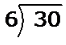 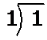 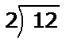 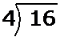 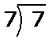 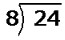 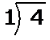 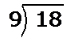 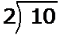 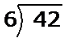 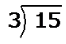 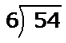 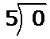 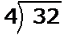 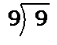 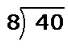 3rd Grade Day 35 – spelling wordsbe meankeepbeforeeastmesweeteasy3rd Grade Day 36 – spelling wordsbettelevisionevencontestunlessvery3rd Grade Day 37 – spelling wordsyellowlettermentellmetstepheadeasthearthealtheasybreadhelpfullyjelly3rd Grade Day 38 – spelling wordsrununlessfamousenoughupminute3rd Grade Day 39 – spelling wordsas afterblackhappy halfhammerandanswerpassedimaginegiant3rd Grade Day 40 – spelling wordstalenamemaplewaveblanketladyvacation3rd Grade Day 41 – spelling wordsdo into3rd Grade Day 42 – spelling wordschaircaptain3rd Grade Day 43 – spelling wordsblot3rd Grade Day 44 – spelling wordshorsebeforecornerstoryfactorytorn3rd Grade Day 45 – spelling wordssaw3rd Grade Day 46 – spelling wordsis brickhimdinnerkittenwitchwhichdisagreeditchkitchenspill3rd Grade Day 47 – spelling wordsfinger3rd Grade Day 48 – spelling wordsspotcontest3rd Grade Day 49 – spelling wordscuteinclude3rd Grade Day 50 – spelling wordshalf3rd Grade Day 51 – spelling wordsKing3rd Grade Day 52 – spelling wordsshallwallboots3rd Grade Day 53 – spelling wordscoingoingopinionroadpoetboatsmoke3rd Grade Day 54 – spelling wordsshyjoy3rd Grade Day 55 – spelling wordsClerk3rd Grade Day 56 – spelling wordsheartcar dollar3rd Grade Day 57 – spelling wordsridemilepile3rd Grade Day 58 – spelling wordsmotherfront3rd Grade Day 59 – spelling wordsbuild3rd Grade Day 60 – spelling wordsstir3rd Grade Day 61 – spelling wordsturtle3rd Grade Day 62 – spelling wordswhichwherewitchwerethereheretheir they’rewhowhatwhenthatyouryou’re3rd Grade Day 63 – spelling wordsimaginelady3rd Grade Day 64 – spelling wordshelpfullyjellykittenhammerspillmannerdinnerletteryellow3rd Grade Day 65 – spelling wordspassedpast3rd Grade Day 66 - PunctuationPut in the missing punctuation mark: comma ,  period . quotation mark “  ”  question mark ? or apostrophe ’  Tyron played with blocks What is for dinnerThe instructions say the chicken nuggets cook for 9 min on each side.May I finish my assignment after lunchJareds yard has lots of trees in it.Do you know what kind of tree is thisSally said, Can I borrow your doll?”M Lewis and W. Clark began an expedition across North America all the way to the Pacific Ocean in 1804.Our spelling test was moved from Thurs to Fri.My sister started preschool in Sept and she has been doing it for two months now.The United States’ flag has three colors: red white, and blue.Eezma cried “They’re getting away!”My backpack has my pencil notebook, and math book in it.Jennifers hair is naturally curly.The student raised his hand and asked “What happens if we don’t do our homework?”My sister lives in Boston Massachusetts. What if my homework isnt done in time?No I don’t have my worksheet in my backpack.“I ate my broccoli, said Jenni.Pocahontas fell in love with Capt John Smith.Don’t stand too close to the bottle rocket launch pad,” the physics teacher said.3rd Grade Day 67 – PunctuationAdd the correct punctuation to the paragraph: ,  .  “ ”  ?  ’3200 Memorial Hwy Mt. Vernon VA 22121April 1 1789Dear Major General KnoxI received your letter at my estate in Mount VernonThere are three new members of Congress. Frederick James, and Henry. The new members are eager to come to every meeting I told my wife today that “I prefer to be at my peaceful home in Mount Vernon than to engage in an ocean of cares in the political realm.” She told me, Then who would stand at the helm of our people ”Alas integrity and firmness is all I can promise. I look forward to your response. Lets meet soon.Your Affectionate G Washington3rd Grade Day 68 – Reading ComprehensionPut the list in alphabetical order:FrogJeepTricycleMonkeyStreetHairDressListJoinFoodBabyZebraElephantCareful3rd Grade Day 69 – Reading ComprehensionLook up each of these words in a dictionary. For extra credit, write one of these words in a sentence. TariffTaxesGarbageCountryConstitutionCurbLiftChangeValuesWashingtonAmplitude3rd Grade Day 70 – Reading Comprehension What is page 222 about?Han SoloA Sith LordDarth Vader Luke Skywalker2.   On what page does “A New Hope” begin?2223456005953.   What pages are in the chapter: “The Empire Strikes Back”?1-124125-222345-455704-8213rd Grade Day 70 continued…4.  What page can tell me about Crystal Sabers?30128274895.  What is page 30 about?WookiesParsecsHan SoloEwoks3rd Grade Day 71 – Reading Comprehension Passage from “The Long Winter” by Laura Ingalls WilderLaura sat in the grass to watch [Pa] go once around. The heat there smelled as good as an oven when bread is baking. The little brown-and-yellow striped gophers were hurrying again, all about her. Tiny birds fluttered and flew to cling to bending grass-stems, balancing lightly. A striped garter snake came flowing and curving through the forest of grass. Sitting hunched with her chin on her knees, Laura felt as big as a mountain when the snake curved up its head and stared at the high wall of her calico skirt.Its round eyes were shining like beads, and its tongue was flickering so fast that it looked like a tiny jet of steam. The whole bright-striped snake had a gentle look. Laura knew that garter snakes will not harm anyone, and they are good to have on a farm because they eat the insects that spoil crops.It stretched its neck low again and, making a perfectly square turn in itself because it could not climb over Laura, it went flowing around her and away in the grass.This passage is most about:AnimalsSnakesA garter snakeLaura sitting on the grassFrom the passage, you learn thatSome animals are scaryGarter snakes are dangerousGarter snakes are helpful to have on a farmLaura is afraid of snakesWhat would you name this passage?Laura Likes AnimalsLaura Sees A SnakeLaura Gets Bit A Snake Climbs on LauraWhat other animals are mentioned in the story:Dogs and CatsSquirrels and RaccoonsGophers and BirdsBears and Frogs3rd Grade Day 72 – Reading ComprehensionThere are different types of animals. Some animals have exoskeletons, like insects. Other animals have endoskeletons, like humans. Exoskeleton refers to the outside of the body that has a hard covering. An animal with an endoskeleton has vertebra—which means a spine; and it is inside the body. There are different types of animals with endoskeletons. The main types are mammals, birds, fish, reptiles, and amphibians.A mammal usually has hair or fur and give birth to live young. Some types of mammals include cats, dogs, bears, kangaroos, and even whales. Birds have feathers, wings, and lay eggs. Usually they can fly. Like mammals, birds are warm blooded.Fish use gills to breath and live in the water. Most fish are cold-blooded, which means their body temperature matches the water’s temperature. Some fish are warm blooded, which means their blood keeps them warmer then the outside environment. Tuna fish and mackerel sharks are warm blooded fish.A reptile is a cold-blooded animal that has dry scaly skin. They lay soft-shelled eggs on land. Examples of reptiles include snakes, turtles, lizards, and crocodiles. An amphibian is a cold-blooded animal that has two stages of life. The first stage is when they are hatched in the water and use gills to breathe. As they get older they develop lungs and live on the land. Some examples of amphibians include frogs, toads, newts, and salamanders. What is an exoskeleton?A spineAn outside coveringSoft shelled eggsScalesWhat type of animal has an exoskeleton?MammalsAmphibiansInsectsFishWhat type of animal is always cold-blooded?FishMammalsBirdsReptilesWhat type of animal is mostly cold-blooded?MammalsBirdsInsectsFishWhat type of animal has two stages to their life?MammalsReptilesFishAmphibiansWhat type of animal has feathers?AmphibiansFishBirdsReptilesWhat type of animal gives birth to live young?FishBirdsReptilesMammalsWhat animal listed below is a reptile:KangarooTuna fishLizardDragonflyWhat would be a good title for this article?Classification of AnimalsExoskeletonsReptilesDifferent Types of Species of Monkey3rd Grade Day 73  - Math ProblemsThe mom ate two pieces of pie. Her children ate four pieces of pie. How many pieces of pie have been eaten by the mom and her children altogether?Sandra had 6 t-shirts. She gave 2 of them to a charity organization. How many t-shirts does she have now?The bar graph below shows how many math problems Jill, Bob, and David got correct: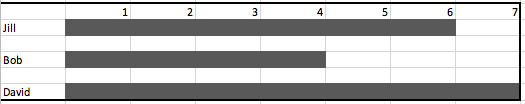 How many problems did Bob get correct?Who got the most problems correct?Who got the least problems correct? Jarome sled down the hill 8 times. Felicia sled down the hill 2 times. How many more times did Jarome sled down the hill?Emily’s baby sister had 3 toys. Emily had 10 times as many. How many toys did Emily have?Before Christmas Kyle had 2 block sets. He got one block set for Christmas and another block set for his birthday. Now how many block sets does he have?The store gave Ella 13 donuts. Her friend ate two, and Ella ate 1. How many are left?Sheila had 16 dollars. She gave half of them to the cashier. How many dollars does she have left?If roller skates cost $13.00 dollars, and Emily earns $1.00 for each day she does house chores; how many days must she do house chores?When Derek plays megatron with his two friends, he brings 5 action figures. His friend Tarrin brings 6 action figures. Justin brings 4 action figures. How many action figures does each get to control when Derek, Tarrin, and Justin get together to play? (They each get the same amount of action figures).Catherine bought 10 stickers for 5 cents each. Then she bought 2 special stickers for 8 cents each. How much did she pay for all her stickers?At first Jane had $4.00. But then she spent $1.50 for a toy. She also spent two quarters at a gumball machine. How much money does she have left?Fred has $9.00 so far and wants to save $12.00 in total. If he makes $0.50 a week how many more weeks before he has $12.00?If Joshua’s favorite movie costs $8.00 and he has saved $5.00, how much more money does he need to save to buy the movie?Jenny works at a toy store. Jenny sold 3 toys for $4.00 each. She sold 1 toy for $7.50. She sold 4 toys for $2.50 each. How much money did she make selling the toys altogether?3rd Grade Day 74 - Math ConceptsAbout how many units is the pencil? 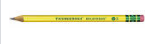 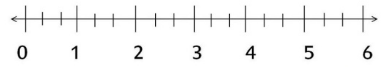 Which numeral is the largest?      6, 10, 14, 7, 3What temperature is the thermometer? (Thermometer is in degrees Celsius) 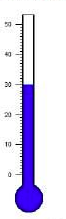 Draw a half circle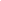 6          3  =  3            What goes in the box: +        x   or    Which number is “fourteen”  7,  12,  15,  25,  none of these  4          3  =  7            What goes in the box: +        x   or   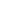 Draw a clock that shows it being 2:00 pmWhich of these is the largest number?   14,  85,  157,  153Write a numeral with 4 tens and 6 ones:3rd Grade Day 75 - Math Concepts6          1  =  7           What goes in the box: +        x   or   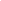 Which numeral is two-hundred sixteen?  26, 206, 126, 216How much is one dime, one nickel, and two pennies? means to add, subtract, multiply, or divide?     How many dimes are in a dollar? What month comes before May?How many is in a half-dozen?What number is “12” written as a word?   			Two, eleven, twelve, twentyWhich is four dollars and thirty cents?   $430   $4.30   $43.0   $.430 Write one-half with digits3rd Grade Day 76 - Math ConceptsCircle the item that comes third in the following sequence: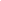 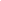 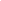 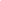 7          8  =  8 x 7       What goes in the box: +        x   or   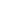 Write the number that comes next in the sequence 			20,   25,   30,    _____Write the numeral with 7 hundreds and 4 ones:Which is the largest number?   404,  410,  485,  495,   520What number belongs on the line? 19,  21,   ___,  25,  27What number is two-hundred ten?  201,  2,100, 21,000, or none of theseWhat number belongs on the line?  24,  34,  44,  54,  ___Which number is in the hundred’s place?  17,295Draw a circle and shade ¼ of it.3rd Grade Day 77 - Language Usage and StructureIf you are the object of the sentence, (if something is happening to ‘you’), then use the pronoun “me”. If you are the subject of the sentence, (if you are performing something), then use “I”. For the teacher: have your child/student leave off “Sharon” on number 3 and change “are” to “am” while reading out loud to help your child/student decide whether or not to use “I” or “me” in the blank. Do a similar exercise for problems 4-7.Will you go shopping with ________________?(me or I)_______ want to go shopping. (me or I)Sharon and ________ are going to rake the leaves. (me or I)Dad says he wants to play WII resort with Daniel and ________. (me or I)They and _________ believe in voting for the conservative candidate. (I or me)I can’t believe the matron is giving free dresses to the bride’s maids and _________. (I or me)While driving to Lava Hot Springs, Idaho; the youth group followed them and _________. (I or me)3rd Grade Day 78-80  - Language Usage and StructureRead through the following to understand how to write in different tenses correctly:Here are two correct sentence structures: I have spoken to the teacher. I spoke to the teacher.The first sentence uses the word “spoken” and has a helping verb in front of it: “have.” The second sentence has no helping verb. It simply says “spoke.”Helping verbs are helping verbs because they help the main verb. Some examples include: has, have, is, are, were, am, will, had been, etc.Here are some verbs that are in the simple past tense form: sang, spoke, wrote, ate, and jumped. Here are some verbs that are in the perfect past tense form: Had sung, had spoken, had written, had eaten, and had jumped. The past perfect form of a verb is used when the timing of some actions are finished and completed. They have a helping verb with them. The verb itself has a participle at the end. Participles are endings such as -d, -ed, -ing, -n, or -en.  Perhaps someone asks you what you did yesterday. You may say, “I opened a present and I ate some birthday cake.” Remember that verbs are action words. The verbs you used in that sentence are “opened” and “ate.” When you explain what you did yesterday, it doesn’t matter in relation to when you are doing other things. This is because you are speaking in the simple past tense.Now let’s say someone asks you, “Have you ever opened a present before?” or “Have you ever eaten cake before?” You would respond, “Yes, I have eaten cake before”; and “I have opened a present before.” In this context, the verbs “have eaten” and “have opened” are explaining something in relation to when something else happens. In this case, “eaten” is the participle form of the verb “eat” and it needs to be paired with the helping verb “have” in front of it. “Opened” is the participle form of the verb “open” and it needs to be paired with the helping verb “have” in front of it.Conclusion:It really doesn’t matter if you say “I ate breakfast” or “I have eaten my breakfast.” Both of those sentences are written in a different tense, but each is correct language usage and structure. “I have eaten my broccoli” is correct language usage and structure.  “I ate my broccoli,” is also correct language usage and structure.  But if you were to say “I have ate my broccoli,” that is incorrect, because “have ate” is incorrect language usage and structure. 3rd Grade Day 81 - Language Usage and StructureStudy the following:The sentence: “I swam in the lake.” is written with correct language usage and structure. The verb “swam” is in the past tense verb form. The sentence: “I had swum in the lake.” is also written correctly. The verb “swum” is written in the past perfect tense verb form. This verb form must have a helping verb in front, such as “had”.“I had swam” is incorrect. It should be “I had swum.” “I swum” is incorrect. It should be “I swam.”A simple way to remember this, is if the verb form has the letter “a” in it, such as swam, rang, sang, ran, etc. then do not combine it with a helping verb. Therefore, never say “had rang, had sang, had ran, had swam,” and etc. These are all incorrect. The correct pairing of these verbs is to say “had swum, had rung, had sung, and had run.” If the verb form has an “a” in it, it should function in the sentence alone, without a helping verb, such as: I swam in the lake, I rang the bell, I ran over the road, and etc. Fill in the blank:I have ______________. (speak, Spoken, spoke, speaks).The bell has ____________. (rang, rung, ring, ringing).The car ____________ over the snow. (ran, has ran, run, runned)The car has _________ over the snow. (ran, run, runs)The snow was ________ over by the car. (run, ran, runs)The snow has been ________over by the car. (run, ran, runs)Note: treat the word “was” in number 5 the same as a helping verb.You need to know:“I have spoken” is proper. “I have speaked” is incorrect. “The bell rang” Is proper. “The bell ranged” is incorrect.“Grandma got run over by a reindeer” is proper. “Grandma got runned over by a reindeer” is improper. “A reindeer ran over grandma” is proper.  “Grandma got ran over by a reindeer” is improper. Note: treat the word “got” in the last example as a helping verb.3rd Grade Day 82  - Language Usage and StructureThe engine in the motorcycle ________________ very well. (has ran, runs, running) Will you go to the dance with ________? (I, me, mine, myself)The baby doll belongs to ____________. (ourself, ourselves, us, we)The sandwich in the refrigerator __________ mine. (ain’t, am not, be not, isn’t)The fireplace _____________ have a gas line. (do not, doesn’t, done not, don’t)Edward is on _________ team. (are, mine, our, ours)We take corn to ___________ to the ducks at the pond. (feed, feeds, has fed, is feeding)Do you want ___________ rose?  (them, these, this, those)My parents know that _______ am doing my schoolwork right now.  (I, me, they, we)3rd Grade Day 83  - Language Usage and StructureThere __________ five fingers on my hand. (am, are, be, is)Dad decided to save some of the brownies for ____________. (he, heself, himself, hisself)Cheryl _________ a lion at the zoo. (have saw, saw, sawed, seen)I lost _______ handkerchief! (I, me, mine, my)In two hours, my friend will have to __________ home. (go, going, gone, went)My older sister is giving ______________ dresses to me. (that, them, this, those)Because I got home late, I didn’t get ____________ cookies. (any, no, none, not any)Jeri and ____________ finished their math early. (her, him, his, she)3rd Grade Day 84  - Language Usage and StructureLucinda has ____________ my mom ever since we moved here. (knew, know, knowing, known)James and _____________ are going bike riding. (them, thems, they, those)My instructor ___________ me how to ride a horse. (had teach, learned, taught, teached)We ____________ to go to the park today. (is wanting, has wanted, want, wants)The play _________ when the curtains opened. (began, begin, begun, had began)Have you ever seen one of ____________ boots before? (them, them here, these, those there)They want to play outside by ______________. (theirself, themselves, themself, theyselves)I have never _____________ crocodile before. (ate, aten, eat, eaten)3rd Grade Answer KeyDay 1IDay 2HerDay 3HaroldDay 4IDay 5Mr.Day 6MissDay 7No Day 8 HarborDay 9GordonDay 10SeptemberDay 11Oklahoma Day 12J. Day 13DidDay 14Aunt(Note, if it had said “my aunt” then you would not capitalize it. Only capitalize relative titles if they are part of the name, and not if there is a definitive article “a/an” or “the” or a possessive pronoun in front “your” “his” “her” “my” “their” “our” etcDay 15NoDay 16TuesdayDay 17Dr.Day 18NoDay 19BaltimoreDay 20FallsDay 21This (Note, capitalize the first word in a quotation mark if what is inside the quotation mark functions as its own sentence). Day 22Appalachian Day 23Red(Note, capitalize the major words of book titles, article titles, and poetry titles).Day 24No (Note, do not capitalize the names of subjects in school unless they are languages. Therefore, social studies is not capitalized. Also, do not capitalize grades: such as first grade, second grade, and so forth)Day 25 Dear Cheryl,	We are very excited to be in yourclass this year. Hannah and I are looking forward to all the new things wewill learn. Do you know if we will learn about sea animals? Mom says, “Thank you for being a such a great teacher!” Hannah and I can’t wait for school to start this year!Sincerely,Hannah and JamieDay 27Feeding – eating Speak—talkLeap—jumpRip—tearQuick—fastBright—ShinyFoolish—unwiseEnd—finishEveryone—allCenter—middleWash—cleanGreet—welcomeInvite—requestEarth—landSmooth—silkyTouch—feelNation—countryTrip—journeyAvenue—streetTotal—sumDay 2811914131691791014Day 294857795743Day 30135106Day 3157845516869998Day 32424943527Day 336288315666614121820243645165602125019Day 341164013428575951Day 66Tyron played with blocks. What is for dinner?The instructions say the chicken nuggets cook for 9 min. on each side.May I finish my assignment after lunch?Jared’s yard has lots of trees in it.Do you know what kind of tree is this?Sally said, “Can I borrow your doll?”M. Lewis and W. Clark began an expedition across North America all the way to the Pacific Ocean in 1804.Our spelling test was moved from Thurs. to Fri.My sister started preschool in Sept. and she has been doing it for two months now.The United States’ flag has three colors: red, white, and blue.Eezma cried, “They’re getting away!”My backpack has my pencil, notebook, and math book in it.Jennifer’s hair is naturally curly.The student raised his hand and asked, “What happens if we don’t do our homework?”My sister lives in Boston, Massachusetts. What if my homework isn’t done in time?No, I don’t have my worksheet in my backpack.“I ate my broccoli,” said Jenni.Pocahontas fell in love with Capt. John Smith.“Don’t stand too close to the bottle rocket launch pad,” the physics teacher said.Day 673200 Memorial Hwy. Mt. Vernon VA 22121April 1, 1789Dear Major General Knox,I received your letter at my estate in Mount Vernon.There are three new members of Congress. Frederick, James, and Henry. The new members are eager to come to every meeting. I told my wife today that, “I prefer to be at my peaceful home in Mount Vernon than to engage in an ocean of cares in the political realm.” She told me, “Then who would stand at the helm of our people? ”Alas, integrity and firmness is all I can promise. I look forward to your response. Let’s meet soon.Your Affectionate, G. WashingtonDay 68BabyCarefulDressElephantFoodFrogHairJeepJoinListMonkeyStreetTricycleZebraDay 69 – answers may varyDay 70 BDDCCDay 71A garter snakeGarter snakes are helpful to have on a farmLaura Sees a SnakeGophers and BirdsDay 72An outside coveringInsectsReptilesFishAmphibians BirdsMammalsLizardClassification of Animals Day 736 pieces of pie4 t-shirtsa. 4 b. David c. Bob6 times30 toys4 block sets10 donuts$813 days5 action figures each$0.66$2.006 weeks$3.00$29.50Day 743 units1430 degrees Celsius(drawing)–None of these+(drawing)15746Day 75+216$0.17Subtract10April6Twelve$4.30½Day 76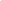 X3570452023None of these642(drawing)Day 77MeIIMeIMeMeDay 81spokenrungranrunrunrunDay 82runsmeus (note: “ourself” isn’t a word and can never be the answer).isn’t (note: “aint” is never proper English usage and will never be the answer). doesn’t (note: “done not” is never proper English usage and will never be the answer).our feedthisI Day 83arehimself (note: “heself” and “hisself” are never proper English usage and will never be the answer).saw (note: “have saw” and “sawed” are never proper English usage and will never be the answer). mygothoseanysheDay 84knowntheytaught (note: “had teach” and “teached” are never proper English usage and will never be the answer).want (note: “is wanting” is never proper English usage and will never be the answer).   began (note: “had began” is never proper English usage and will never be the answer).these (note: “them here”, and “those there” are never proper English usage and will never be the answer).Themselves (note: “theirself” and “theyselves” are never proper English usage and will never be the answer.Eaten (note: “aten” is never proper English usage and will never be the answer. Table of ContentsCHAPTER                                                                                         PAGE The Phantom Menace………………………………………1Attack of the Clones…..……………………………………12Revenge of the Sith…...…………………………………..222Solo…………………………………...……..……………345Rogue One…….….……….………………………………456A New Hope…..…………………………………………..595The Empire Strikes Back…..………………………………704The Return of the Jedi……...……………………………..822INDEXCrystal Sabers, 274-278Ewoks, 301-332Greedo, 28Han Solo, 28-34Hologram, 64Parsecs, 122Stormtroopers, 245Wookies, 75